Klasa I 11 -15 maja Temat 1 dnia: Roman Pisarski, O Psie, który jeździł koleją.                          Edukacja polonistycznaZadania do wykonania:Wykonaj Quiz – załącznik Odpowiedzi: 1. Londyn, 2 Przyjechał na stacje pociągiem, 3. Z powodu pręgi na grzbiecie…,4. Ponieważ sam potrafił podróżować pociągiem, 5 Lampo zamieszkał wraz z rodziną..6. Uratował córkę zawiadowcy…..Ścieżka opowieści – wykonaj załącznik  i wklej go do zeszytu. Uzupełnij go poniższymi treściami (wytnij i wklej ). Metryczka lektury O PSIE, KTÓRY JEŹDZIŁ KOLEJĄPrzepisz do zeszytu plan wydarzeń:
O  pies, który jeździł koleją:  Pojawienie się psa na stacji w Marittimie. Zaprzyjaźnienie się psa z zawiadowcą i jego rodziną i nadanie psu imienia - Lampo.Codzienne podróże Lampo między stacją a domem zawiadowcy.Podróż Lampo do Turynu.Kolejne dalekie podróże Lampo i wypadek na stacji w Paola. Rekonwalescencja Lampo u pary wieśniaków.Powrót Lampo na stację, sława psa - artykuły w gazecie, propozycje odkupienia psa.Nakaz usunięcia psa ze stacji wydany przez naczelnika.Oddanie Lampo wujowi na Sycylii.Powrót wycieńczonego psa z Sycylii i leczenie.Uratowanie życia Adele i śmierć Lampo pod kołami lokomotywy.

 Lampo (wklej do zeszytu pod planem wydarzeń).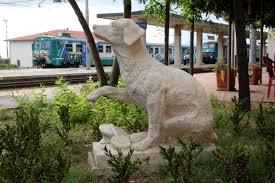 Edukacja przyrodniczaZadania do wykonania:troska o zwierzętaOdpowiedz na pytania (nagraj filmik) lub narysuj odpowiedź: Jak Twoim zdaniem należy opiekować się zwierzętami (chorymi ,ale też zdrowymi)? Co trzeba im zapewnić? Czego nie wolno robić? Jak należy się z nimi obchodzić? Edukacja społeczna:Zadania do wykonania:Wykonaj załącznik OGŁOSZENIECo należy zrobić, gdy zaginie Ci kochane zwierzę? Kieruj się wskazówkami:Kto i kiedy zaginął Jak się nazywaJak wyglądaGdzie ostatnio go widziano O co prosisz znalazcęWychowanie fizyczneZadania do wykonania:Wysłano na Whatsapp Temat 2 dnia: Wędrówka Lampo Edukacja polonistycznaZadania do wykonania:Uzupełnij krzyżówkę- załącznik BiletRozkładToryWarsKonduktorMandatDworzecZawiadowcaRezerwacjaKasaUzupełnij kartę CO WIESZ O WŁOSZECH (FIZYCZNA MAPA JAKO POMOC)W KTÓRYCH KRAJACH BYŁ LAMPO – KARTANarysuj najciekawszą wg Ciebie przygodę psa Lampo.Wychowanie fizyczneZadania do wykonania:https://youtu.be/lnxomdEHL8MEdukacja matematycznaZadania do wykonania:Wykonaj zadania –karta pracy 1-2Edukacja technicznaZadania do wykonania:
Wykonaj chorągiewkę papieską z okazji 100 urodzin Jana Pawła II 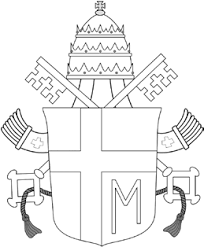 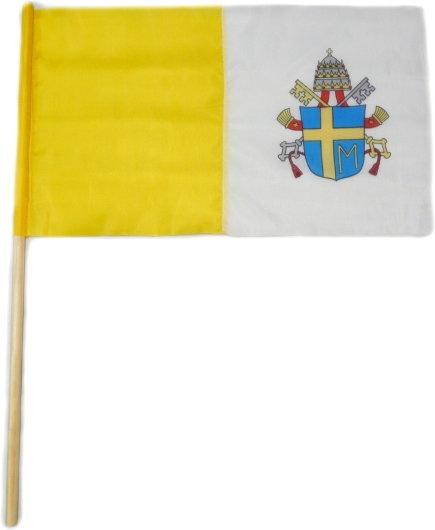 Temat 3 dnia: Edukacja muzycznaZadania do wykonania:Z racji Jubileuszu 100 urodzin Jana Pawła II, zaśpiewaj piosenkę specjalnie na tę okazję nagraną. Słowa piosenki poznaliście w szkole.  https://www.youtube.com/watch?v=u-XGQ4h1QnsWychowanie fizyczneZadania do wykonania:https://youtu.be/q_FoJOcCZP0  Temat 4 dnia: Tragiczne odejście psa LampoEdukacja polonistycznaZadania do wykonania:Wykonaj kartę pracy – uczucia.Zadanie dla chętnych – Postaraj się wykonać kartę pracy LIST wg wskazówek na niej zamieszczonych.Doskonal technikę czytania.Edukacja matematycznaZadania do wykonania:Wykonaj karty pracy – matematyka 3 i 4  Temat 5 dnia: Edukacja matematycznaZadania do wykonania:Wykonaj karty pracy – matematyka 5 i 6Edukacja plastycznaZadania do wykonania: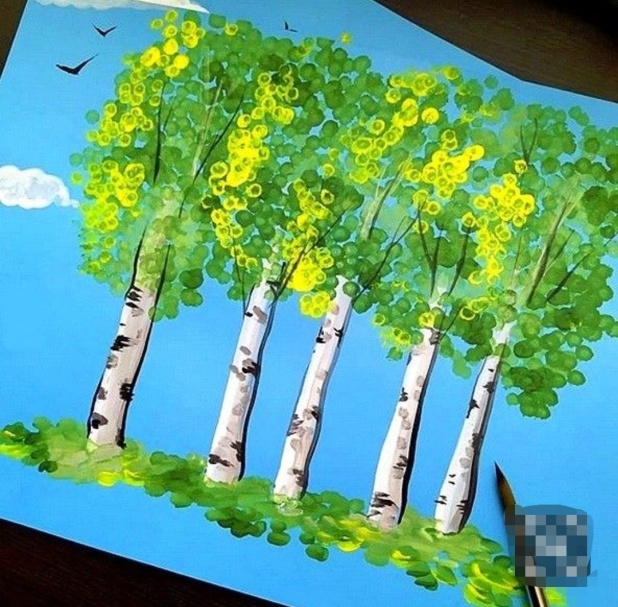 Wykonaj pracę wg wzoru. 1 pnie, 2 zielone pieczątki palcem, 3 żółte pieczątki palcem, itdTytuł - "O Psie Który Jeździł Koleją"Autor - Roman PisarskiGatunek Literacki - Opowiadanie dla dzieciMiejsce Akcji - WłochyCzas - Bliżej nieokreślony (XX/XlXw)Bohaterowie - Pies Lampo (Błyskawica)